New Service RequestGo to the F&S Portal https://my.fs.illinois.edu/fsportal/portal/Click on Service Request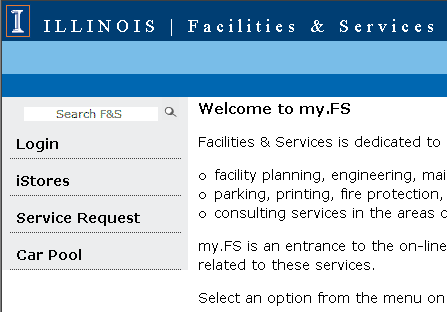 If you have not logged into the portal, you will be required to login:Login to the portalGo to the F&S Portal https://my.fs.illinois.edu/fsportal/portal/Start the log process by selecting the Login option from the menu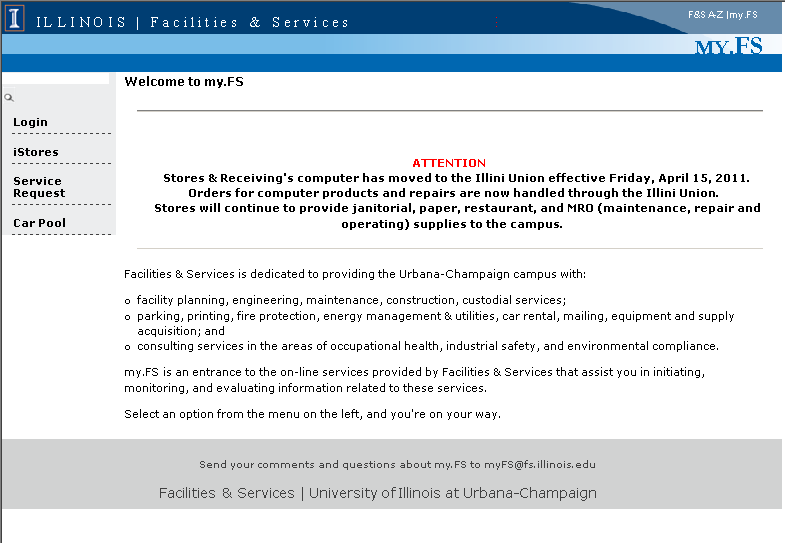 Key your University NetID (this is your BlueStem/Nessie Login) and press Continue 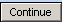 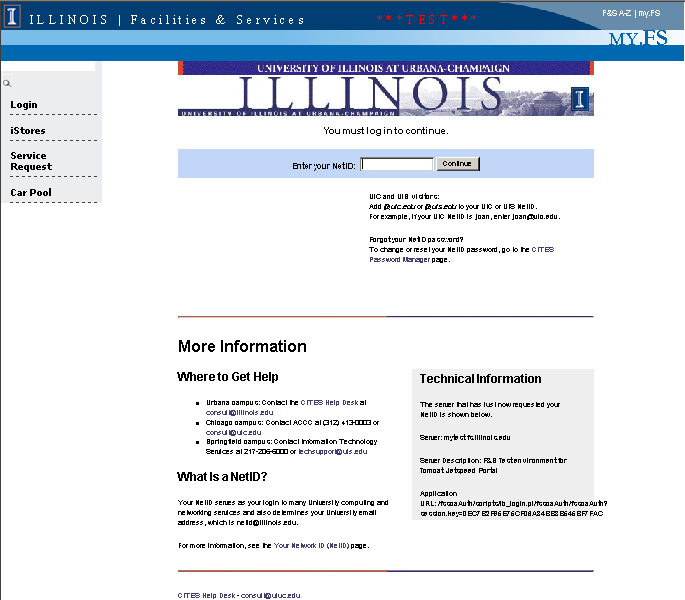 Key your University NetID password and press Continue 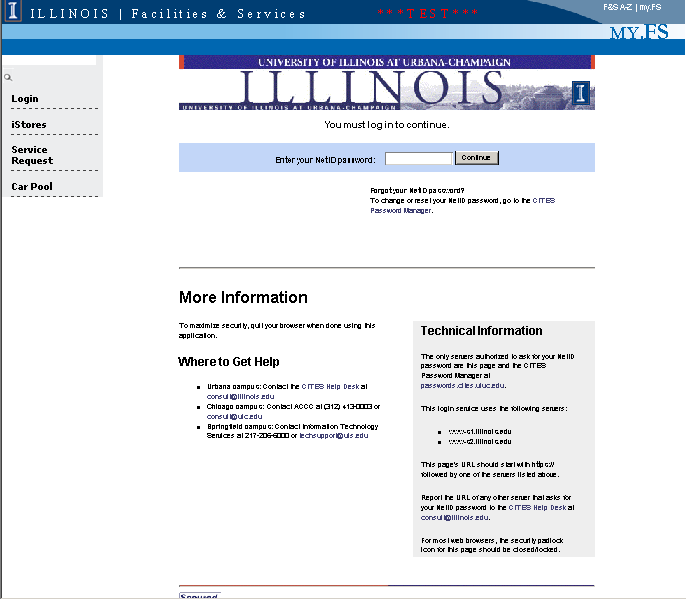 Add Service Request Details (Required)Select Type of Request:Service Request (default)Contractor ServicesFill in Desired Comp. Date: (optional, does not drive work - for informational purposes only)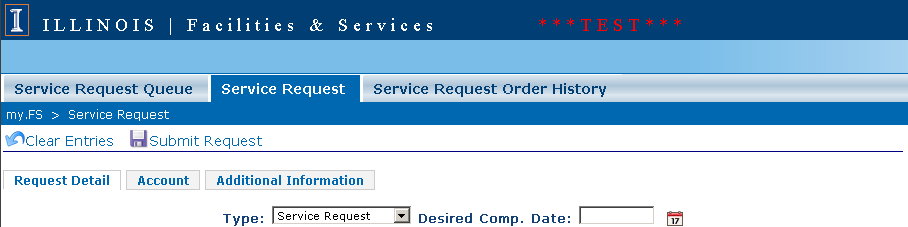 The Entry Person, Requestor, and Primary Contact default to the person logged in.You can change the Requestor and Primary Contact by click on the  icon.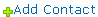 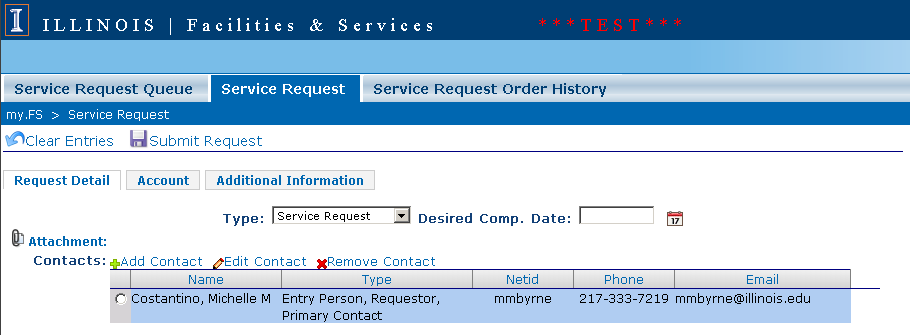 Fill in the NetID and press the “TAB” key (System will fill in the Employee Details)Click the box(es) next to:RequestorPrimary ContactOther  people can be an additional Contact, go back to Step 3 then Check Contact boxClick the button.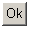 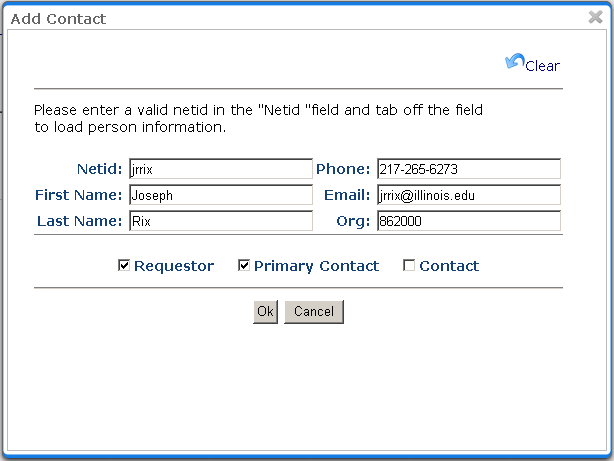 Fill in the Building Number (4 digit number)ORType part of the Building Name and press the Look-up Icon .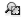 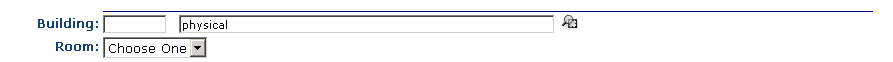 Click the Bldg Number.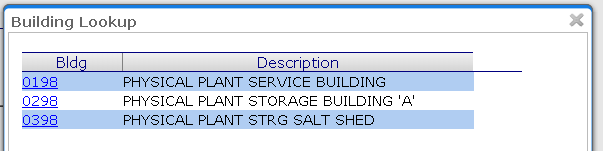 Select the Room (optional)Fill in the Work Order Description.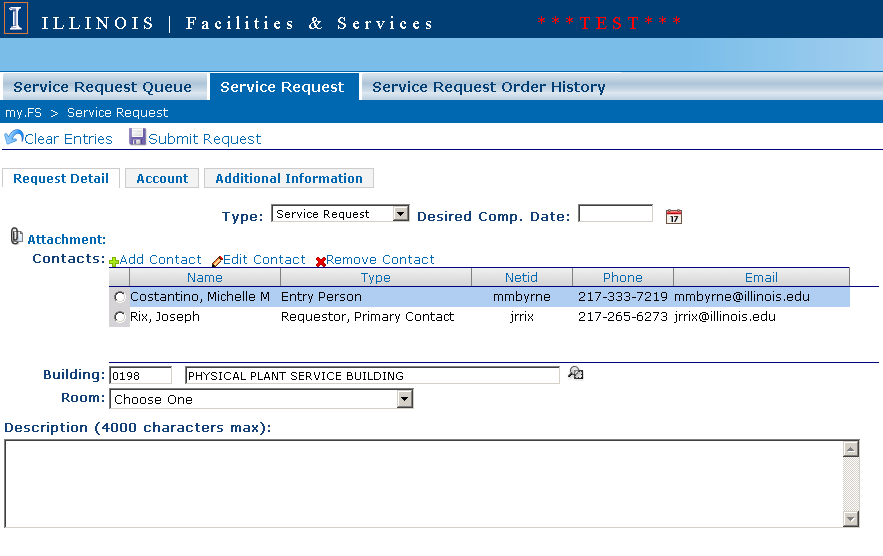 After review of the information supplied, you must select the Account information for the Service RequestAdding Account Information (Required)Click on the Account “Tab”Select the “Bullet” next to the AIM Account to be charged.  (these are the accounts associated with the requestor)NOTE: there is a drop down list to display COLLEGE ACCOUNTS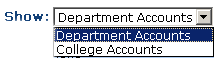 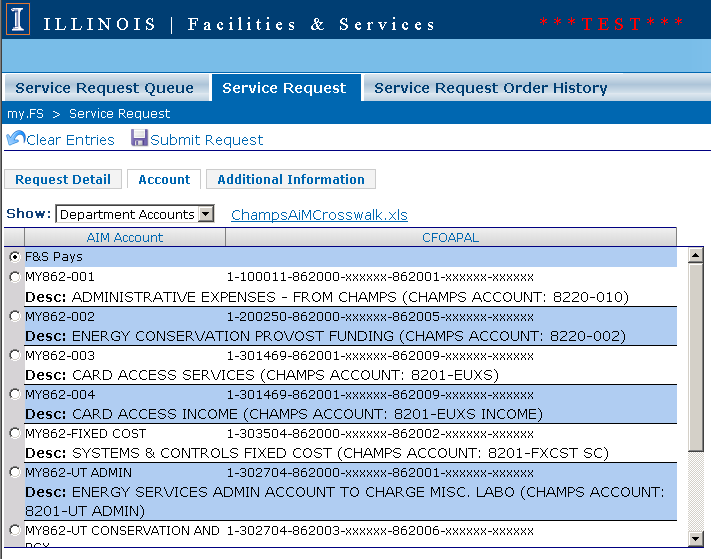 Adding Additional Information (Optional)Click on the Additional Information “Tab”All of these fields are Optional.  Fill in as necessary.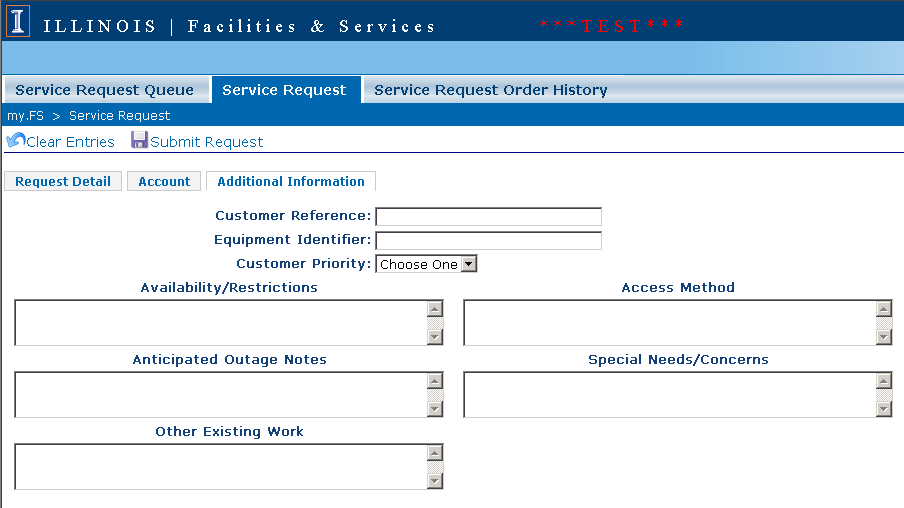 Attaching a Document to a Service Request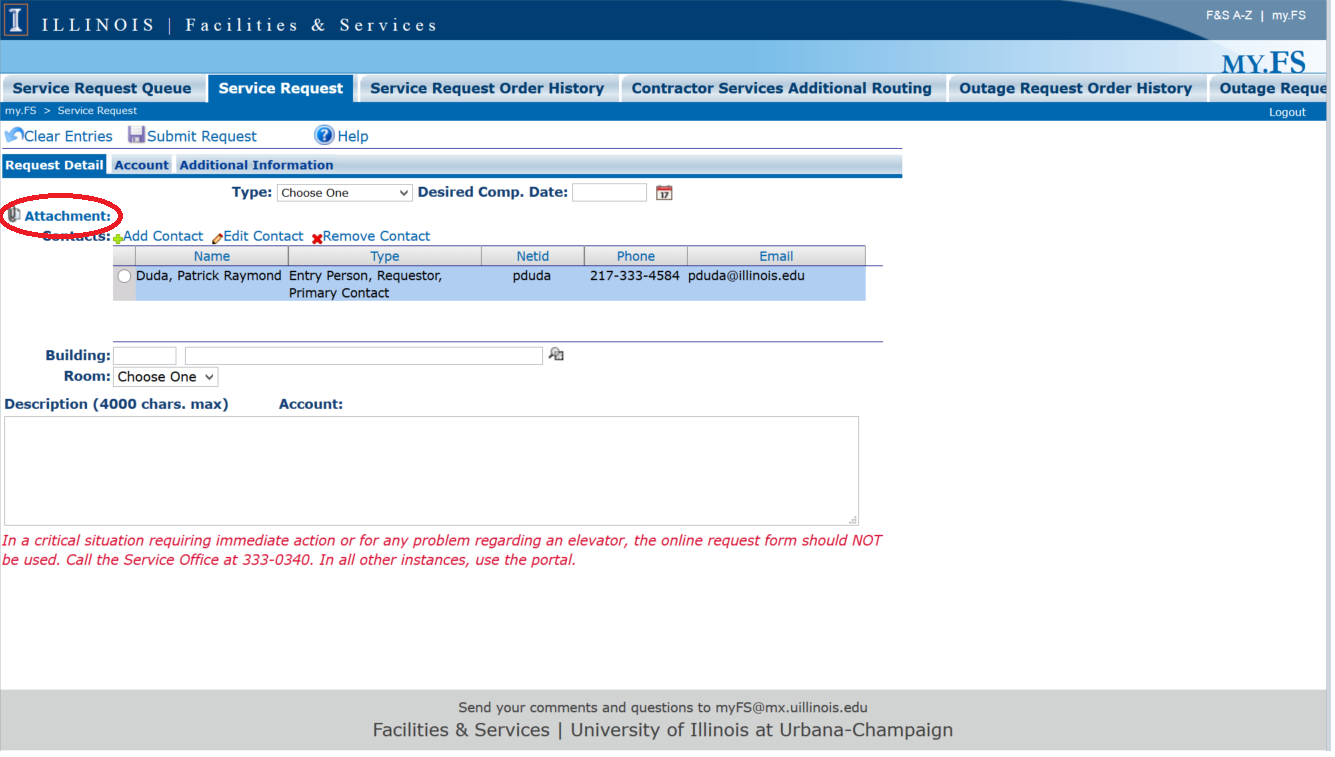 Select the Attachment icon 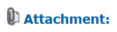 Use the dialog box to upload files: 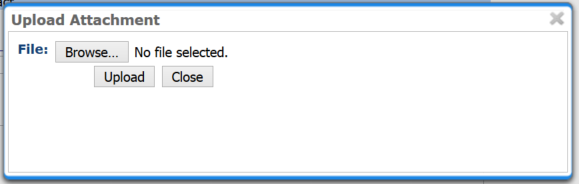 Submitting Request to Service OfficePress the   Icon.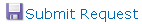 Your Service Request Number will be displayed: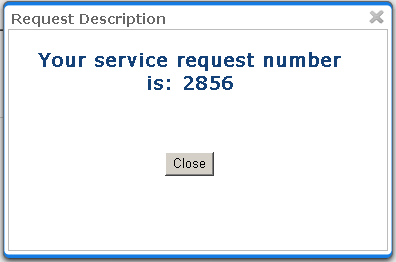 